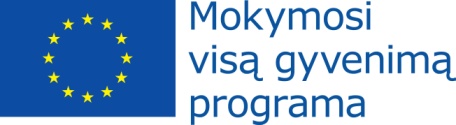 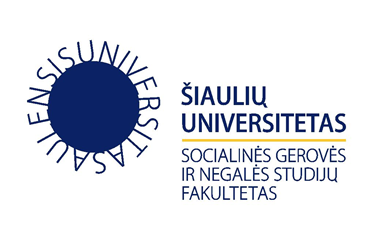 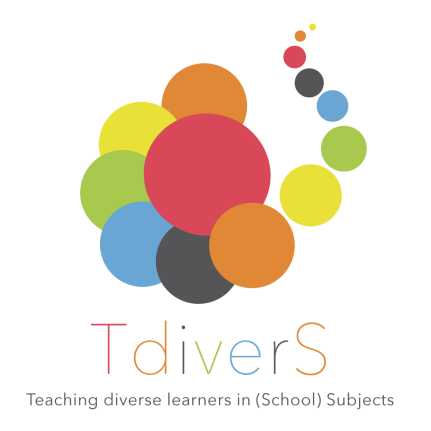 Projektas  541969-LLP-1-2013-1-DE-COMENIUS-CNW “Įvairių poreikių turinčių vaikų mokymas dalykų pamokose“ Nuo 2013 m. gruodžio  mėn. 1 d. iki 2016 m. lapkričio  mėn. 30 d. Šiaulių universiteto Socialinės gerovės ir nagalės studijų fakultete, Specialiosios pedagogikos katedroje vykdomas projektas Nr. 541969-LLP-1-2013-1-DE-COMENIUS-CNW “Įvairių poreikių turinčių vaikų mokymas dalykų pamokose“ (angl. Teaching diverse learners in (School) Subjects (TdiverS)). Projektas finansuojamas iš Europos Komisijos remiamos mokymosi visą gyvenimą programos Comenius Network (EAC/S07/12).  Projekto idėja ir numatomi rezultatai:  Efektyvus mokymas yra nelengvas uždavinys daugeliui mokytojų, ypač  inkliuzinėje mokykloje. Europos šalių patirtys šioje srityje yra gana skirtingos.  Projektu siekiama sutelkus įvairių šalių mokslininkų (universitetų dėstytojų, tyrėjų) ir praktikų (mokyklų vadovų, mokytojų, mokytojų nevyriausybinių organizacijų atstovų) pastangas, įvertinus skirtingus požiūrius, kurti bendras patirtis ir bendrą supratimą apie efektyvaus įvairių dalykų mokymo inkliuzinėje mokykloje principus, metodus ir strategijas. Numatoma apibendrinti mokslinius tyrimus apie inkliuzinę dalykų didaktiką, atrasti sėkmingos ir įkvepiančios pedagoginės veiklos pavyzdžių praktikoje ir parengti mokymosi medžiagą (DVD ir metodines rekomendacijas) pedagoginių studijų programų studentams ir jau dirbantiems mokyklose mokytojams. Projekto partneriai:Dėl projekto kreipkitės:Šiaulių universitetasVišinskio g. 25, ŠiauliaiTel.: 8 41 595734Liudvigsburgo edukologijos universitetas (projekto koordinatorius)Tübingeno Geschwister mokyklaNacionalinis sporto, meno ir muzikos mokymo institutasBoras universitetas  Liuksemburgo universitetasMadrido  autonominis universitetas  Reikjaviko universitetasŠiaulių universitetasŠiaulių Zokniu progimnazijaŠiaulių Sandoros progimnazija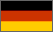 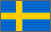 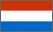 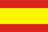 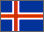 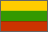 Doc. Lina MiltenienėEl. p.: lina.milteniene@su.t Prof. Stefanija AlišauskienėEl. p.: s.alisauskiene@su.lt Doc. Rita MelienėEl. p.: rita.meliene@su.lt 